Ministry/Program:			Date/s of Activity:		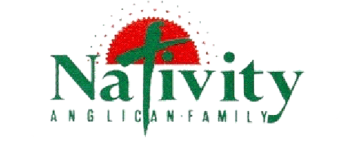 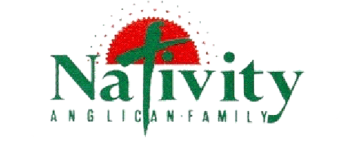 Activity Name: 			Expected Number of Participants: 	Person in Charge: 			Contact Phone: 	Event/Site Location: 			Address: 		Contact Numbers:		
	If applicableBrief outline of Activity, location and travel: 		Will driving vehicles occur as part of your event? 	 Yes  NoIf yes, please confirm with safety team that drivers and vehicles are suitable for your event.Activity Leaders/Instructors/Helpers:Instructors in charge must have completed the necessary training as applicable and hold any required statutory qualifications.First Aid Arrangements:First Aid Coordinator: 			Level of Training:		Please list the names of additional helpers running the event. If they have First Aid training, please indicate level:Event Planning Information: please complete the statements applicable to your contextActivity:			Date of Risk Assessment: _____________________Having considered the risks within this activity and determined an action plan to minimise those risks, I consider this to be an appropriately safe event to conduct.ONCE YOU HAVE COMLETED THIS FORM, PLEASE GIVE IT TO THE PRIEST IN CHARGEPlease confirm that you have received permission to go ahead with your event before running it.OFFICE USE ONLYDate form received: _____________________		Person receiving form: _________________________________Checklist:The form has been adequately completed.Adequate contact information has been supplied, so that you are confident that the Team Leader(s) can be contacted should the need arise.A first aider-in-charge (First Aid Coordinator) has been appointed.A list of helpers has been supplied.Each helper has been appointed as per Nativity policy.An adequate risk assessment and management plan has been supplied.The ratio of helpers to participants is adequate for the event.The program has adequate first aid expertise and appropriate safety precautions, taking into consideration the nature of the activities, the location and duration of the event.A Driver and Vehicle Registration Summary form has been completed and attached (if required).Permission to proceed givenPermission to proceed withheld or pendingPersonRelevant QualificationsTraining and ExperienceContactPerson in charge of activity:Alternative contact person:Participant RequirementsPlease provide additional details as requiredPlease provide additional details as requiredPlease provide additional details as requiredWhat is the ratio of helpers to participants?Have plans been made to give clear instructions and a safety briefing to participants? Yes NoIs this activity appropriate for the age range of the intended participants? Yes NoHas a suitable plan been established to enable participants to become competent in basic skills and slowly progress into more technical areas? Yes NoEquipmentPlease provide additional details as requiredPlease provide additional details as requiredPlease provide additional details as requiredWhat equipment (safety and general) is required?Do you have an up to date first aid kit and know where it is? Yes NoIs there sufficient equipment for the number of participants? Yes NoDo participants know how to use all equipment appropriately and effectively? Yes NoIs there enough equipment to run the activity adequately, and with spares available for emergency? Yes NoWill the equipment be inspected prior to use? Yes NoVenuesPlease provide additional details as requiredPlease provide additional details as requiredPlease provide additional details as requiredIs the venue appropriate for the activity? Yes NoAttach venue or trip route details as applicable.Will all the venues be checked and approved by at least one Team Member? Yes NoAttach venue or trip route details as applicable.Identified safety riskProbability / LikelihoodImpactRisk rating (from Matrix)Action plan(What we will do to reduce this risk to an acceptable level)Emergency Strategy(What we’ll do if this risk becomes reality)Probability / LikelihoodProbability / LikelihoodImpactImpact1Very Low (unlikely or rare event)1Very Low (minimal harm)2Low (infrequent)2Low (injury, minor no compliance)3Medium (as likely as not to happen)3Medium (significant harm, breach of regulations)4High (more likely than not to occur)4High (serious harm, major breach of law)5Very High (extremely likely to occur)5Very High (death, extreme injury)RISK RATINGRISK RATING		IMPACT		IMPACT		IMPACT		IMPACT		IMPACTRISK RATINGRISK RATING1 - Very Low2 - Low3 – Medium4 – High5 – Very HighPROBABILITY1 – Very Low12345PROBABILITY2 – Low246810PROBABILITY3 – Medium3691215PROBABILITY4 – High48121620PROBABILITY5 – Very High510152025Team Leader Name:Date:(signature)Signed off by:(Priest in Charge or H&S Officer):NameNameSignatureDate:Reason for decline: